Inscripció de l’alumnat al procés de selecció per obtenir beca Erasmus+.Projecte  2021-1-ES01-KA131-HED-000008495Nom i llinatges __________________________________________________________DNI __________________________________ Data naixement ___________________Adreça ____________________________CP _________ Localitat ­________________e-mail ____________________________________ Tel. mòbil ____________________ EXPOSO:1.  Que estic interessat/da en realitzar el mòdul de Formació en Centres de Treball o una mobilitat com a post titulat/da en una entitat de la Unió Europea, dins el marc del Projecte  2021-1-ES01-KA131-HED-0000084952.  Que els països de preferència per fer l’estada són:       	1.- ____________________  2.- ____________________  3.- ____________________3. Que parlo els següents idiomes estrangers (indicar el nivell: bàsic-intermedi-avançat):____________________________________________________________________Per això, SOL·LICITO:Formar part del procés de selecció per a la participació en l’esmentat projecte.Palma, ___ de _____________ de 2022Signatura alumne/a:         AUTORITZACIÓ DE DRETS D'IMATGEEn/Na......................................................................, amb DNI / NIE / Passaport núm ........................... , Entenc que les fotografies, seqüències filmades o enregistrades (imatges i / o so) i entrevistes com a participant en el projecte Erasmus + de l´IES Ramon LLull poden ser ocasionalment utilitzades en materials promocionals o informatius amb les següents finalitats educatives, i en cap cas amb finalitats comercials ni cedint les meves dades a tercers:• Promoció del projecte Erasmus + a través de pàgina web, xarxes socials i presentacions.• Conferències.• Presentacions educatives.• Vídeos educatius.·  Notes de premsa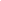 A més, em consultaran sobre l'ús de les fotografies, gravacions de vídeo o entrevistes per a qualsevol altre propòsit que no sigui el que s'esmenta anteriorment.No hi ha límit de temps per a la validesa d'aquesta versió, ni hi ha una limitació geogràfica sobre on es poden distribuir aquests materials.
En signar aquest formulari, reconec que he llegit i entès completament la informació anteriorment exposada........................................,a ............. de .............................. .. de 20... Signat .: .........................................................Dono el meu consentiment per a la utilització, publicació i / o reproducció d'imatges, gravacions i entrevistes de la meva persona.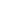 No dono el meu consentiment per a la utilització, publicació i / o reproducció d'imatges, gravacions i entrevistes de la meva persona.